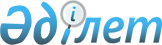 Об утверждении паспортов республиканских бюджетных программ на 2007 год
(Центральная избирательная комиссия)Постановление Правительства Республики Казахстан от 15 декабря 2006 года N 1220 (Выписка)



      В соответствии с Бюджетным 
 кодексом 
 Республики Казахстан от 24 апреля 2004 года Правительство Республики Казахстан 

ПОСТАНОВЛЯЕТ:





      1. Утвердить паспорта республиканских бюджетных программ на 2007 год:



      Центральной избирательной комиссии Республики Казахстан согласно 
 приложению 450 
;




      2. Настоящее постановление вводится в действие с 1 января 2007 года.

      

Премьер-Министр




      Республики Казахстан





ПРИЛОЖЕНИЕ 450       



к постановлению Правительства



Республики Казахстан     



от 15 декабря 2006 года N 1220



690 - Центральная избирательная комиссия Республики Казахстан





                  Администратор бюджетной программы


ПАСПОРТ




республиканской бюджетной программы



001 "Организация проведения выборов"



на 2007 год

      

1. Стоимость: 

5119009 тысяч тенге (пять миллиардов сто девятнадцать миллионов девять тысяч тенге).



      


Сноска. Пункт 1 в редакции постановления Правительства РК от 6 ноября 2007 года N 


 1052 


.





      

2. Нормативно-правовая основа бюджетной программы

: Конституционный закон Республики Казахстан от 28 сентября 1995 года "
 О выборах в Республике Казахстан 
"; Закон Республики Казахстан от 23 июля 1999 года "
 О государственной службе 
"; 
 Указ 
   Президента Республики Казахстан от 11 ноября 1996 года N 3205 "Об утверждении положения о Центральной избирательной комиссии Республики Казахстан"; постановление Правительства Республики Казахстан от 29 октября 1998 года N 1108 "О штатной численности аппарата Центральной избирательной комиссии Республики Казахстан".



      

3. Источники финансирования бюджетной программы

: средства республиканского бюджета



      

4. Цель бюджетной программы

: организация проведения выборов депутатов Сената и Мажилиса Парламента, депутатов маслихатов и акимов районов, городов областного значения.



      

5. Задачи бюджетной программы

: реализация подготовки и проведения выборов депутатов Парламента, депутатов маслихатов, акимов районов и городов областного значения, осуществление руководства территориальными, окружными и участковыми избирательными комиссиями при проведении выборов, повышение профессионального уровня государственных служащих.



      

6. План мероприятий по реализации бюджетной программы

:

      

7. Ожидаемые результаты выполнения бюджетной программы: 

Прямой результат:



- обеспечение единообразного применения законодательства о выборах в Республике Казахстан;



- повышение профессионального уровня сотрудников аппарата и членов Центральной избирательной комиссии 4 человека.



- обучение сотрудников аппарата государственному языку - 30 человек и английскому языку в количестве 20 человек.

Конечный результат:



- проведение выборов в соответствии с требованиями избирательного законодательства;



- обеспечение потребности в повышении профессионального уровня государственных служащих на - 8 процентов, в обучении государственному языку на - 59 процентов, обучении английскому языку на - 39 процентов.

Финансово-экономический результат:



- эффективное использование бюджетных средств на мероприятия по проведению выборов;



- средние затраты на повышение квалификации одного государственного служащего - 50,4 тыс. тенге;



- средние затраты на обучение государственному языку одного государственного служащего - 53,0 тыс. тенге;



- средние затраты на обучение английскому языку одного государственного служащего - 16,5 тыс. тенге;



- своевременное и полное освоение бюджетных средств.

Своевременность:



- реализация мероприятий в соответствии со сроками реализации.

Качество:



- обеспечение реализации гражданами Республики Казахстан конституционного права избирать и быть избранными;



- повышение профессионального уровня членов избирательной комиссии, государственных служащих в соответствии с современными экономическими условиями;



- 20 процентов государственных служащих, после прохождения курсов обучения государственному языку делопроизводство будут осуществлять на государственном языке;



- 10 процентов государственных служащих, после прохождения курсов обучения английскому языку будут работать с документами на английском языке;



- 10 процентов государственных служащих после прохождения курсов повышения квалификации будут работать с высоким профессионализмом.

					© 2012. РГП на ПХВ «Институт законодательства и правовой информации Республики Казахстан» Министерства юстиции Республики Казахстан
				
N



п/



п

Код 



про-



гра-



ммы

Код



под-



про-



гра-



ммы

Наименова-



ние про-



граммы



(подпро-



граммы)

Мероприятия



по реализа-



ции програ-



ммы (подпро-



грамм)

Сроки



реализации

Ответствен-



ные



исполнители

1

2

3

4

5

6

7

1

001

Организа-



ция прове-



дения вы-



боров

2

001

Аппарат



централь-



ного



органа

Осуществле-



ние на



территории



Республики



контроля за



исполнением



законода-



тельства о



выборах,



обеспечение



его едино-



образного



применения.



Организация



подготовки



и проведения



выборов



депутатов



Мажилиса



Парламента,



депутатов



маслихатов,



руководство



организацией



и проведения



выборов де-



путатов



Сената Пар-



ламента,



акимов райо-



нов и горо-



дов област-



ного значе-



ния.



Осуществле-



ние руковод-



ства избира-



тельными



комиссиями



распределе-



ние среди



них средств



республикан-



ского бюд-



жета выде-



ленных для



проведения и



избиратель-



ной кампании.

В течение



года

Центральная



избиратель-



ная комиссия

3

007

Повышение



квалифика-



ции госу-



дарствен-



ных



служащих

Приобретение



услуг по



повышению



квалификации



государствен-



ных служащих



по темам:



- бюджетиро-



вание, плани-



рование и



контроль



исполнения;



- государ-



ственные



закупки;



- докумен-



тирование,



управление



документацией



и хранение



документов



организаций,



переход к



ведению дело-



производства



на государ-



ственном



языке;



- документа-



ционное



обеспечение



кадровой



службы и



юридическое



обеспечение



кадровых



документов.



Обучение



государствен-



ному и ан-



глийскому



языкам.

В течение



года

Центральная



избиратель-



ная комиссия

4

017

Обеспече-



ние функ-



ционирова-



ния инфор-



мационных



систем и



информа-



ционно-



техничес-



кое обес-



печение



государ-



ственных



органов

Техническое  



обслуживание



и доработка



специализиро-



ванного обо-



рудования,



средств вы-



числительной



техники.



Техническое



и технологи-



ческое обес-



печение



информацион-



ных систем:



АИС "Сайлау";



"Лука бюд-



жет"; "План



финансирова-



ния"; "Мони-



торинг бюд-



жетного про-



цесса".



Приобретение



услуг по



администриро-



ванию сетей



услуги досту-



па к сети



передач дан-



ных АИС



"Сайлау" и к



сети Интернет



центрального



аппарата, и



услуг для



полного обес-



печения рабо-



ты системы



АИС "Сайлау".



Приобретение



расходных



материалов и



комплектующих



запасных час-



тей; техни-



ческих



средств (сер-



веров);



лицензионного



программного



обеспечения.

В течение



года

Центральная



избиратель-



ная комиссия

5

100

Проведение



выборов  

Организация



подготовки и



проведения



выборов вмес-



то выбывших



депутатов



Сената и Ма-



жилиса Парла-



мента Респу-



блики Казах-



стан, очеред-



ных выборов



депутатов



маслихатов,



выборов аки-



мов районов



и городов



областного



значения в



том числе:



организация и



деятельность



избирательных



комиссий,



аренда поме-



щений, коман-



дировочные



расходы,



оплата труда



консультан-



тов, экспер-



тов;



выступление



кандидатов в



средствах



массовой



информации;



проведение



публичных



предвыборных



мероприятий и



выпуск агита-



ционных мате-



риалов канди-



датов; оплата



транспортных



расходов



кандидатов.



Проведение



двух семина-



ров и учебы



с членами



избирательной



комиссий по



организации



подготовки и



проведению



выборов.

В течение



года

Центральная



избиратель-



ная комиссия
